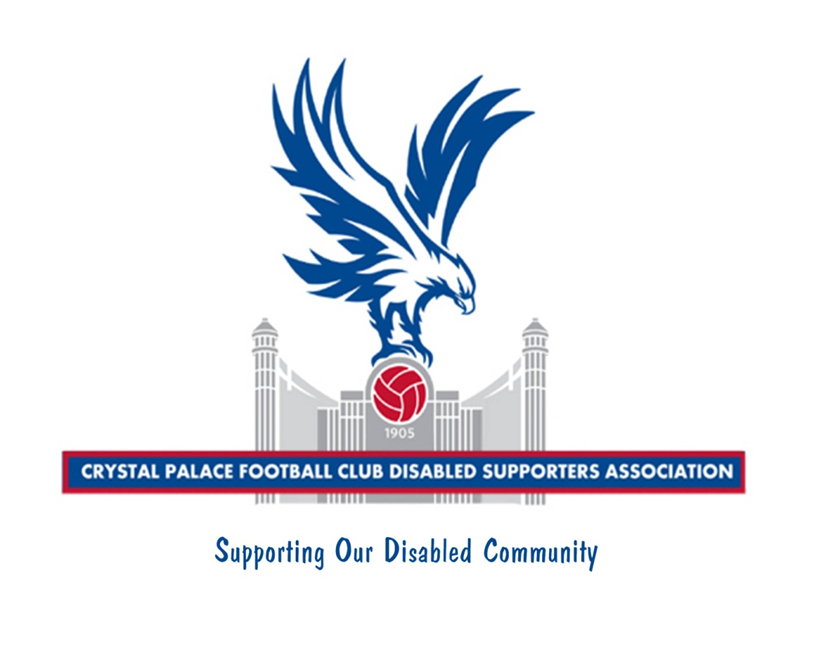 Season Ticket Number..........................		Stand…………………………………….Full Name……………………………………………………...................................................Address………………………………………………………………………...…………………………………………………………            Post code …………..Telephone…………………………………………….Mobile…………………………………………………..Email…………………………………………………….Disabled (    )     Carer (    )     Personal Assistant (    )     Family/Friend (    )PREFFERED METHOD OF CONTACT ---------------------------------------------------------------------------------------------------------------------------------------------------------Your details will be held securely on file for the sole use of CPFC DSA to enable us to contact you regarding information of any changes to the disabled facilities at Selhurst Park and will never be passed on to a third party for marketing purposes.